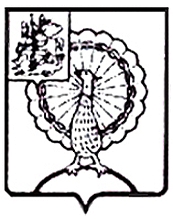 Информация об итогах проведенного контрольного мероприятия«Аудит эффективности использования средств бюджета Московской области, предусмотренных муниципальному образованию «Городской округ Серпухов Московской области»  в 2018 году в рамках реализации мероприятий государственной программы Московской области «Образование Подмосковья» на 2017-2025 годы, направленных на оплату труда работников муниципальных образовательных учреждений общего образования (выборочным методом)»1. Основание для проведения контрольного мероприятия: пункт 2.1. раздела 2 Плана работы Контрольно-счетной палаты городского округа Серпухов на 2019 год (утвержденного Приказом Председателя № 113 от 17.12.2018г. (с изменениями, внесенными приказом от 31.01.2019г. № 6), приказ Председателя Контрольно-счетной палаты городского округа Серпухов Московской области от 17.01.2019 года № 4.2. Предмет контрольного мероприятия: проверка эффективности использования средств бюджета Московской области, предусмотренных  муниципальному образованию «Городской округ Серпухов Московской области» в 2018 году в рамках реализации мероприятий государственной программы Московской области «Образование Подмосковья» на 2017-2025 годы, направленных на оплату труда работников муниципальных образовательных учреждений общего образования.3. Объекты контрольного мероприятия: 	- Комитет по образованию Администрации городского округа Серпухов;	- Муниципальное бюджетное общеобразовательное учреждение «Средняя общеобразовательная школа № 2».4. Проверяемый период деятельности: 2018 год.5. Срок проведения контрольного мероприятия:с  « 23 » января 2019 года по «29» марта 2019 года.6. По результатам контрольного мероприятия установлено следующее:	1. Отказ в предоставлении или уклонение от предоставления информации контрольно-счетному органу муниципального образования необходимой для осуществления их деятельности (п.7.2. Классификатора) 	1.1. В нарушение статьи 15 Федерального  закона от 7 февраля 2011 г.           № 6-ФЗ "Об общих принципах организации и деятельности контрольно-счетных органов субъектов Российской Федерации и муниципальных образований" (с изменениями и дополнениями) Комитет по образованию представил в Контрольно-счетную палату неполную информацию, в части сформированного плана финансово-хозяйственной деятельности учреждения на 2018 год.	1.2. В нарушение статьи 15 Федерального  закона от 7 февраля 2011 г.           № 6-ФЗ "Об общих принципах организации и деятельности контрольно-счетных органов субъектов Российской Федерации и муниципальных образований" (с изменениями и дополнениями) Комитет по образованию представил в Контрольно-счетную палату утвержденное муниципальное задание на 2018 год в неполном объеме или в искаженном виде.	2.Нарушения и недостатки, выявленные в результате анализа плана финансово-хозяйственной деятельности	2.1. В нарушение пункта 5 Приказа Минфина РФ от 28.07.2010 № 81н  в заголовочной части Плана отсутствует дата составления и утверждения документа.	2.2.В нарушение пункта 7 Приказа Минфина РФ № 81н в текстовой (описательной) части Плана отсутствует:	- перечень услуг (работ), относящихся в соответствии с уставом к основным видам деятельности учреждения (подразделения), предоставление которых для физических и юридических лиц осуществляется, в том числе за плату;	- общая балансовая стоимость недвижимого (муниципального имущества на дату составления Плана и общая балансовая стоимость движимого муниципального имущества на дату составления Плана, в том числе балансовая стоимость особо ценного движимого имущества.	2.3. В нарушение пункта 8 Приказа Минфина РФ №81н в утвержденном плане финансово-хозяйственной деятельности на 2018 год таблица №2 «Показатели финансового состояния учреждения (подразделения)» не заполнена. 	2.4.  В нарушение пункта 38 Приказа Минфина России от 25.03.2011        № 33н "Об утверждении Инструкции о порядке составления, представления годовой, квартальной бухгалтерской отчетности государственных (муниципальных) бюджетных и автономных учреждений" в графе 4 формы 0503737 «Отчет об исполнении учреждением плана его финансово-хозяйственной деятельности» сумма утвержденных плановых назначений 65 280 406,59 рублей на выполнение государственного (муниципального) задания не соответствует показателю, утвержденному планом финансово-хозяйственной деятельности МБОУ СОШ № 2 (с учетом изменений на 23.08.2018)  на сумму 1 086 724,92 рубля.	3. Нарушение порядка формирования и (или) финансового обеспечения выполнения муниципального задания на оказание государственных (муниципальных) услуг (выполнение работ) муниципальными учреждениями (п.1.2.47. Классификатора)	3.1. В нарушение п.1 ст.69.2 Бюджетного кодекса РФ и Постановления Главы городского округа Серпухов Московской области от 29.07.2011г. №1102 форма муниципального задания МБОУ СОШ № 2 не соответствует утвержденной форме, а именно:	- в пункте 3.1 «Показатели качества муниципальной услуги (работы)» отсутствует графа «Реквизиты нормативного правового акта, устанавливающего требования к качеству и (или) объему муниципальной услуги»;	- при формировании муниципального задания учредителем, не в полном объеме сформирована часть 3.1, а именно не указана методика расчета или ссылка на соответствующий правовой акт, утверждающий методику расчета в графе «Формула расчета».	- в пункте 4 «Порядок оказания муниципальной услуги ( выполнения работы) отсутствует показатель « периодичность оказания муниципальной услуги ( выполнения работы)».	- муниципальным заданием не установлены сроки предоставления отчетов об исполнении муниципального задания (п. 6.2).          	3.2.  В нарушение пункта 2.9 Постановления Главы городского округа Серпухов от 25.05.2011 года №714 и пункта 6.2 утвержденного муниципального задания, ежеквартальные отчеты о выполнении муниципального задания  отсутствуют.	3.3. В нарушение статьи 7 Закона Московской № 205/2017-ОЗ Комитет по образованию произвел расчет субвенции, необходимой для получения из бюджета Московской области на финансовое обеспечение МБОУ СОШ № 2 с нарушением установленных требований.	4. Нарушения порядка и условий оплат труда работников муниципальных бюджетных (казенных) учреждений (п.1.2.95 Классификатора). Нарушения при начислении  заработной платы, неправомерное расходование бюджетных средств	4.1. Неправомерное расходование средств бюджета на оплату  должностей, не входящих в перечень должностей, установленных законом Московской области от 04.12.2017 №205/2017-ОЗ  «О финансовом обеспечении реализации основных общеобразовательных программ в муниципальных общеобразовательных организациях в Московской области….». Необоснованно произведена выплата заработной платы за счет  средств бюджета Московской области сотруднику, принятому согласно штатного расписания на должность ведущего электроника, а также специалиста по охране труда на 0,2 ставки, данные должности отсутствуют в Перечне должностей финансируемых за счет средств бюджета Московской области. 	Общая сумма неправомерно выплаченных средств за счет бюджета Московской области составила 503 165,22 рублей.	4.2 В нарушение ст.144 ТК РФ, ст.46 №273-ФЗ, Приказа Министерства здравоохранения и социального развития РФ от 26.08.2010  №761н установлено, что квалификации отдельных работников учреждения не отвечают требованиям вышеперечисленных документов 	Общая сумма необоснованно начисленных и перечисленных средств, сотрудникам учреждения, не имеющим соответствующей квалификации  за период 2018 года составила 656 389,40 рублей.	4.3. В нарушение  Приложения №4 Коллективного договора учреждения, Приказа №2586 Министерства образования Московской области, имели место факты некорректного оформления приказов по учреждению о поощрении работников по видам и мотивам поощрений.	Приказы не содержат разбивки (расшифровки) показателей результативности, а также критерии достижения определенных результатов, следовательно, не представляется возможным установить законность начисленных стимулирующих выплат.	4.4. Нарушения, выявленные в результате анализа нормативных правовых актов, регулирующих систему оплаты труда в учреждении	1)  В нарушение п.32 Постановления Главы городского округа Серпухов №568 установлены разночтения видов выплат стимулирующего характера  установленные Приложением №4 «Положение о стимулирующих выплатах педагогическим, административным работникам, вспомогательному и младшему обслуживающему персоналу МБОУ «Средняя общеобразовательная школа №2» к Коллективному договору.	2) В нарушение Постановления Правительства МО от 27.12.2013 №1186/58 «Об оплате труда работников государственных образовательных организаций МО» установлено что, пункт 33 раздела V «Установление стимулирующих выплат» утвержденный Постановлением Главы №568 и пункт 5.4 утвержденный Положением об оплате труда в МОУ противоречат вышеуказанному Постановлению.	3)В результате анализа Перечня показателей эффективности деятельности руководителей муниципальных бюджетных общеобразовательных учреждений, утвержденного приказом от 27.03.2018 №353 Комитета по образованию Администрации городского округа Серпухов установлены расхождения по двум показателям эффективности.	4.5. Нарушения Трудового кодекса РФ в части оформления трудовых договоров и дополнительных соглашений к трудовым договорам:	1) В нарушение ст.57 ТК дополнительные соглашения к Трудовым договорам не содержат исчерпывающего перечня выплат, составляющих оплату труда работников:	- не содержат трудовой функции (работа по должности, профессии, специальности с указанием квалификации);	- условия оплаты труда (в том числе размер тарифной ставки или оклада, доплаты, надбавки и поощрительные выплаты);	- условия об обязательном социальном страховании работника.	2) В нарушение требований ст. 60.2 и ст.67 Трудового кодекса не заключены трудовые договора (дополнительные соглашения) в письменной форме с работниками совмещающими должности (совместителями).	3) В нарушение ст. 68 ТК РФ, при приеме на работу работники не ознакомлены с Правилами внутреннего трудового распорядка, коллективным договором, Положением об оплате труда.	4) Дополнительные соглашения к трудовым договорам некорректно оформлены: изменения, вносимые дополнительными соглашениями в трудовой договор не содержат конкретной информации о том, в какой пункт вносится изменение (дополнение), что исключается или заменяется в трудовом договоре.  	По результатам контрольного мероприятия выдано 2 представления: 	- Комитету по образованию Администрации городского округа Серпухов;	- МБОУ «Средняя общеобразовательная школа № 2».КОНТРОЛЬНО-СЧЕТНАЯ ПАЛАТАГОРОДСКОГО ОКРУГА СЕРПУХОВМОСКОВСКОЙ ОБЛАСТИКОНТРОЛЬНО-СЧЕТНАЯ ПАЛАТАГОРОДСКОГО ОКРУГА СЕРПУХОВМОСКОВСКОЙ ОБЛАСТИ142203, Московская область, городской округ Серпухов, ул. Советская, д.88  ИНН/КПП: 5043044241/504301001ОГРН: 1115043006044телефон:  8(4967)37-71-85, 37-45-40 e-mail : kspserpuhov@yandex.ru https://ksp-serpuhov.ru